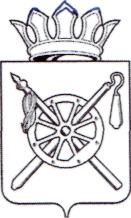 КОНТРОЛЬНО–СЧЕТНАЯ ПАЛАТАОктябрьского района Ростовской областиЗАКЛЮЧЕНИЕна проект решения Собрания депутатов Октябрьского района Ростовской области «О внесении изменений в решение Собрания депутатов Октябрьского района от 18.12.2019 № 207 «О бюджете Октябрьского района на 2020 год и на плановый период 2021 и 2022 годов»26 мая 2020 года                                                                                                       № 14Основание для проведения экспертизы: Федеральный закон от 07.02.2011 № 6-ФЗ «Об общих принципах организации и деятельности контрольно-счетных органов субъектов Российской Федерации и муниципальных образований», часть 1 статьи 8 Положения о Контрольно-счетной палате Октябрьского района, утвержденного решением Собрания депутатов Октябрьского района от 28.10.2015 № 9 «Об образовании Контрольно-счетной палаты Октябрьского района», обращение Собрания депутатов Октябрьского района от 21.05.2020 № 67, распоряжение председателя Контрольно-счетной палаты Октябрьского района от 25.05.2020 № 31.Цель и предмет экспертизы: оценка проекта решения Собрания депутатов Октябрьского района Ростовской области «О внесении изменений в решение Собрания депутатов Октябрьского района от 18.12.2019 № 207 «О бюджете Октябрьского района на 2020 год и на плановый период 2021 и 2022 годов» (далее – Проект решения) на предмет обоснованности расходных обязательств бюджета Октябрьского района, соответствия вносимых изменений действующему законодательству.Мероприятие проведено 25-26 мая 2020 года.Изменения, предлагаемые Проектом решения, обусловлены распоряжениями Правительства Ростовской области (от 14.04.2020 № 244, от 22.04.2020 № 282, от 23.04.2020 № 288, от 01.05.2020 № 322, от 16.05.2020 № 434) о выделении средств из резервного фонда Правительства Ростовской области, о распределении субсидий и иных межбюджетных трансфертов местным бюджетам в 2020 году, а также перераспределением бюджетных ассигнований между кодами расходов бюджетной классификации и главными распорядителями средств бюджета Октябрьского района в соответствии с фактической потребностью.Проект решения представлен с пояснительной запиской, подписанной заместителем главы Администрации Октябрьского района - начальником ФЭУ Юшковской Т.В.Проектом решения на 2020 год предлагаются следующие параметры бюджета Октябрьского района:- доходы – 2 589 906,5 тыс. рублей (+ 15 540,2 тыс. рублей);- расходы – 2 603 821,1 тыс. рублей (+ 15 540,2 тыс. рублей);- дефицит и источники его финансирования – 13 914,6 тыс. рублей (без изменений).Изменение параметров доходной части бюджета района на 2020 год предлагается за счет увеличения безвозмездных поступлений из областного бюджета в сумме 15 540,2 тыс. рублей, в том числе:- по субсидиям – на 14 307,2 тыс. рублей;- по иным межбюджетным трансфертам – на 1 233,0 тыс. рублей.Прогнозируемый общий объем расходов бюджета Октябрьского района планируется к увеличению в 2020 году в целом также на 15 540,2 тыс. рублей за счет безвозмездных поступлений из вышестоящих бюджетов РФ.Перераспределение безвозмездных поступлений подробно изложено в Приложениях 1, 2 пояснительной записки к Проекту решения. Кроме того, Проектом решения планируется перераспределение бюджетных ассигнований между кодами расходов бюджетной классификации и главными распорядителями средств бюджета Октябрьского района в соответствии с фактической потребностью, не приводящее к изменению общей суммы расходов бюджета Октябрьского района, а именно: оптимизация средств бюджета района, необходимых для софинансирования расходов областного бюджета, в связи с их уточнением по распоряжениям Губернатора Ростовской области, сложившаяся экономия по проведенным конкурсным процедурам, передача части полномочий по водоотведению на уровень сельского поселения - в общей сумме 6 348,1 тыс. рублей.Указанные средства предлагается направить на: софинансирование расходов областного бюджета по проведению ремонта и оснащению школьных пищеблоков 7-ми общеобразовательных учреждений района, по корректировке проектных решений по реконструкции сетей водоснабжения п. Персиановский; проведение авторского надзора строящихся объектов образования; текущие расходы образовательных учреждений; функционирование расчетного центра для учреждений культуры; изготовление книги «Опаленные Чернобылем 1986-1990 гг.».Проектом решения предлагается перераспределение средств дорожного фонда на ремонт и содержание автомобильных дорог общего пользования местного значения между поселениями Октябрьского района в общей сумме 13 000,5 тыс. рублей. Средства планируется направить на ремонт и содержание дорог Персиановского сельского поселения и на ремонт автомобильных дорог по пер. Советский, пер. Узкий и пер. Почтовый Каменоломненского городского поселения.   Перераспределение средств местного бюджета подробно изложено в Приложении 3 пояснительной записки к Проекту решения.Проектом решения прогнозируемый дефицит бюджета Октябрьского района на 2020 год останется без изменений.Основные характеристики параметров бюджета планового периода 2021-2022 годов останутся без изменений. Выводы и предложения:Проект решения подготовлен в рамках действующего законодательства, содержит основные характеристики бюджета, установленные статьей 184.1 Бюджетного кодекса РФ, в нем соблюден принцип сбалансированности бюджета. Контрольно-счетная палата Октябрьского района рекомендует Собранию депутатов Октябрьского района Ростовской области принять к рассмотрению предложенный проект решения Собрания депутатов Октябрьского района Ростовской области «О внесении изменений в решение Собрания депутатов Октябрьского района от 18.12.2019 № 207 «О бюджете Октябрьского района на 2020 год и на плановый период 2021 и 2022 годов».Председатель КСП Октябрьского района                                         Ю.Н. Бессарабова